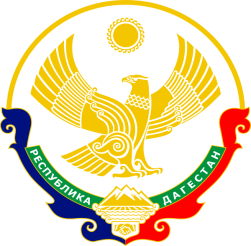 РЕСПУБЛИКА ДАГЕСТАНМО «АКУШИНСКИЙ РАЙОН»МКОУ «ТАНТЫНСКАЯ СРЕДНЯЯ ОБЩЕОБРАЗОВАТЕЛЬНАЯ ШКОЛА».	368283 с.Танты    tanti.dagschool.com    Tantisosh@mail.ru   тел. +7(906)449-51-23  ИНН 0502004898 _________________________________________________________________________________________________	Специальные  курсы, практикумы  изучаемые в школе:Практикумы:Экология -   9 классы
Практикум по орфографии и пунктуации. Русский язык - 9 класс            
Практикум по решению математических задач – 9 класс, 10-11 классы
Практикум по выполнению типовых тестовых заданий ЕГЭ по русскому языку -10, 11 классыСпецкурс:ОДНКНР - 5 класс
В образовательном процессе  используются учебники и методические комплекты для реализации задач ООП, рекомендованные и допущенные Министерством образования Российской Федерации.